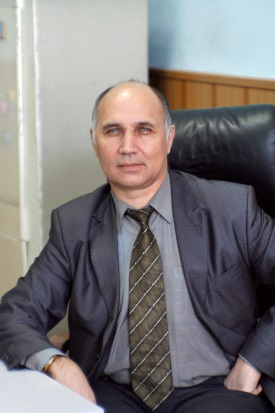 Основные сведения о научном руководителеФамилия Ахатов Имя РашидОтчество ХадиатовичСтруктурное подразделение: кафедра Самолетостроения и ЭАТДолжность:  профессорУченая степень: к.т.н.Ученое звание: доцентОбласть научных интересов, тематика собственного диссертационного исследованияРазработка методики проектирования технологических процессов сборки и средств технологического оснащения в авиамашиностроительном производстве.Диссертации, защищенные под руководством научного руководителяПреподаваемые дисциплины Основные публикации (за последние 5 лет) Патент 2517920 Российская Федерация, МПК7 B64F 5/00 по заявке №2012154849 от 19.12.2012/ Опубл. 10.06.2014, Бюл. №16. Способ сборки изделия на нескольких рабочих этапах, комплекс сборочных приспособлений и используемое в них переносное сборочное приспособление /Ахатов Р.Х., Однокурцев К.А., Зыкова Е.В., Богданов К.В., Поленов А.Г.Ахатов Р.Х., Однокурцев К.А., Зыкова Е.В. Технология монтажа сборочной оснастки с применением промышленного робота. – Известия Самарского научного центра Российской академии наук. 2014. Т. 16. № 1-5. С. 1284-1291.Ахатов Р.Х., Говорков А.С., Жиляев А.С. Разработка и внедрение программного комплекса «Система анализа технологичности конструкции изделий» при запуске в производство изделий. – Известия Самарского научного центра Российской академии наук. 2014. Т. 16. № 1-5. С. 1279-1283.Ахатов Р.Х., Лаврентьева М.В. Распознавание конструктивно-технологического состава изделия по его электронной модели. - Сборка в машиностроении, приборостроении. 2015. № 8. С. 8-14.Участие в конференциях, семинарах (за последние 5 лет)Ахатов Р.Х., Однокурцев К.А., Зыкова Е.В. Технология монтажа сборочной оснастки с применением промышленного робота /Системы управления жизненным циклом изделий АТ: актуальные проблемы, исследования, опыт внедрения и перспективы развития. IV Международной НПК, 16-17 октября 2014г., г. Ульяновск. С.15-16. Ахатов Р.Х. Подготовка кадров для предприятий авиационной промышленности на базе ИрГТУ /Международный форум ведущих аэрокосмических университетов, г. Берлин, Германия, 22, 23 мая 2014г.Ахатов Р.Х. Дискретная информационная модель объектов технологической системы в проектных задачах. Авиамашиностроение и транспорт Сибири /Х Международная научно-техническая конференция, г. Иркутск, 21 – 26 мая 2018г.Научные проектыДругая информация (по желанию): Почетная Грамота Министерства образования и науки РФ, 2012г.Почетная Грамота Комитета по транспорту государственной Думы Российской Федерации, 2016г.Тема диссертацииНаучная специальностьУченая степеньГод защитыОднокурцев К.А. Разработка методического обеспечения процессов проектирования средств технологического оснащения сборочного производства с применением компьютерных технологий05.02.08 – «Технология машиностроения»Кандидат технических наук2006Чимитов П.Е. Автоматизированное проектирование технологических процессов сборки сложных машиностроительных изделий с использованием данных интегрированной среды создания математической модели изделия05.02.08 – «Технология машиностроения»Кандидат технических наук2006Говорков А.С. Обеспечение технологичности конструкций изделий машиностроения по информационным моделям05.02.08 – «Технология машиностроения»Кандидат технических наук2012Ха Ван ЧьенФормирование схемы базирования при разработке оснастки для сборки узлов из маложестких деталей05.02.08 – «Технология машиностроения»Кандидат технических наук2014Лаврентьева М.В.Разработка структурно-геометрической модели выбора состава сборочных баз изделий машиностроения05.02.08 – «Технология машиностроения»Кандидат технических наук2018Наименование дисциплиныТехнология сборки (специалитет)Проектирование сборочных приспособлений (специалитет)Технология сборки в авиастроении (магистратура)Проектирование сборочных приспособлений (магистратура)№п/пНаименование проекта, гранта, контрактаГодСтатус участникапроекта1Автоматизация и повышение эффективности процессов изготовления и подготовки производства изделий авиатехники нового поколения на базе Научно-производственной корпорации «Иркут» с научным сопровождением Иркутского государственного технического университета» шифр 2012-218-03-120. Комплексный проект по созданию высокотехнологичного производства, утвержденный постановлением Правительства Российской Федерации от 9 апреля . № 218. Договор №  389/12 от 15.11.2012 г.Дополнительное соглашение №6 «Разработка и внедрение комплекса автоматизированного монтажа сборочной оснастки»Дополнительное соглашение №10 «Разработка и внедрение программного комплекса «Система анализа технологичности конструкции изделий» при запуске в производство изделий»Дополнительное соглашение №12 «Разработка подсистемы поддержки принятия решений в системе автоматизированного проектирования объектов сборочного производства»2012 - 2015Научный руководитель